Collections for last Sunday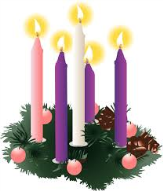 Thank you for all your contributions and generosity.----  ----   ----  ----  ----  ----   ----  ----  ----  ----   ----  ----  ----  ----   ----  ----  ----  ----  ----  ----  Exposition of the Blessed Sacrament; The Adoration Chapel in All Saints Church, Ebbw vale, will be open from 10am - 6pm daily for Adoration. Please spend regular time before the Blessed Sacrament and you shall be blessed.Parish Notices* Directory & Year Book 2015 is £2.60. Please pick a copy at the back of the Church.* +  +  +  +  +  +  +  +  +  +  +  +  +  +  +  +  +  +  +  +Pastoral Area of Immaculate Conception, TredegarAll Saints, Ebbw Vale and St John’s, RhymneyParish Priest: Fr. Edmund Neizer Tel: 01495 717162The Presbytery, Scwrfa Road, Dukestown, Tredegar NP22 4ATwww.trevcatholics.co.uk   email: newsletter@trevcatholics.co.ukFourth Week of Advent	 Year B      (Mass Book p)   21st Dec 2014Adoration of the Blessed SacramentAll Saints:		Every day from 10:00am -6pm Immaculate Conception:	Friday 12 noon until 3:00pm & 5:30-6pmSt John’s:		After Mass on MondayConfessionsSt John’s:		Monday after Mass; Sunday 5:00pmImmaculate Conception:	Tuesday 6:30-7pm; Friday 5:30pm; Saturday 5:00pmAll Saints:		Wednesday and Saturday after MassVigil LampsAll Saints:		Our Lady	Peter & Emily BurkeAll Saints:		St Anne		Worthington FamilyAll Saints:		Sacred Heart	Esme & Bill WorthingtonAll Saints:		St. Joseph	Edward, Agnes & Peter OwensImmaculate Conception:	Our Lady	Cathy O’LearyImmaculate Conception:	Sacred Heart	John O’Leary+  +  +  +  +  +  +  +  +  +  +  +  +  +  +  +  +  +  +  +From the Parish PriestDear Brothers and Sisters,Today Mother Church calls us to rejoice in the Lord for our salvation is close at hand. Let us lift up our voices and sing for joy to the Lord, the ‘rock of our salvation’.“The prophetic texts that directly concern the sending of the Holy Spirit are oracles by which God speaks to the hearts of his people in the language of the promise, with the accents of ‘love and fidelity’. St. Peter will proclaim their fulfilment in the morning of Pentecost. According to these promises, at the ‘end of time’ the Lord’s Spirit will renew the hearts of men, engraving a new law in them. He will gather and reconcile the scattered and divided peoples, he will transform the first creation, and God will dwell there with men in peace.” (CCC,715)Dearly beloved, our calling as Christians, and for that matter Catholics, is to be witnesses to the Good News of Joy. For the Lord is near, he comes to save and to baptise with the Holy Spirit, who produces in us the fruit of love, joy, peace, patience, kindness, goodness, faithfulness, gentleness and self-control, against which there is no law. Let us therefore prepare the way for the Lord in this world by walking in the Spirit and faithfully bear witness to Christ, the true light of the world this Christmas and beyond, by living as Spirit-filled and joyful Christians.Rejoice in the Lord always, again I say rejoice!   +  +  +  +  +  +  +  +  +  +  +  +  +  +  +  +  Sacraments:    +  +  +  +  +  +  +  +  +  +  +  +  +  +  +  Eternal RestPlease pray for the happy repose of the soul of Lionel Lewis who died last weekend. Please remember Sheila and all the family in our prayers.Gospel Reflection from a ParishionerGospel of John 1 : 6 - 8, 19 - 28. Like last Sunday, the Gospel describes aspects of John the Baptist's life and work. Last week the Gospel reading was from Mark's Gospel, this week it is from John's.In the first part of today's Gospel reading John the Baptist made it clear that he himself was not the Messiah, but that he was introducing Jesus, the light of the world. In preparing for Christmas we want to renew our awareness of that presence and to help others to be aware of it. In Advent we, like John are called to be witnesses to the light he brings. Simple acts of kindness, sharing our time, talents or resources with those in need, is the only way Christ's light will shine for many people this Christmas. In our time, through the gift of the Spirit, the Word becomes flesh in us +  +  +  +  +  +  +  +  +  +  +  +  +  +  +  +  +  +  +  +Please pray for the parishioners of our Pastoral Area, especially: those whose anniversary occurs at this time:Bill Worthington, Margaret Hockney, Mary Slater, Graham Megraw, Bessie O'Leary, Barbara Hickey, Urian Williams, Lawrence Pearce, Jimmy Murphy, Anne Dwyer RIP                                        Christopher Vincent Yandle, June Arlene Heath. the sick and housebound:Jeanette Badham, Michael Buckley, Elise Burgess, Denise Burrows, Yvonne Brown, Grant Caniff, Doris Chappell, Molly Cini, Jim Clarke, Maria Davies, Maria Death, Hilda Dollin, Brian Garrett, John Godfrey, Margaret Griffiths, Margaret Hancock, Sally Harris, Brenda Hayden, Mary Hillier, Kate Hooper, Keyon Hughes, Peggy Hutton, Nicola James, Gary Jones, Celia Jones, Leslie Jones, Mandy Jones,  Yvonne Jones, Steve Joyce, Nina Kokkali, Mabel Kelly, Maria Kerwin, Colin Lee, Margaret Lawrence, Margaret Leesk, Doris Lloyd, Pat & Tom Markey, Eileen Michael, Louis Moorhead, Damian Morgan, Maureen Morgan, Mary Morris, Mary Moseley, Des Murphy, Shirley Murphy, Adam Newbury, Brian Norman, Audrey Norris, Cathy O’Leary, Ruth Phillips, Jean Plummer, Bill Pritchard, Owen Pritchard, Christopher Rich, Eileen Richards, Paul Riley, Samuel Roach, Maureen Roberts, Norman Roberts, Ivor Rolfe, Paul Roper, Millie Sullivan, Mary Thomas, Nell Turner, Alison Utting, Grant Walshe, Rachel Watkins, Neville Whitcombe, Joan Williams, Kathleen Williams, Pam Williams, Nora Worthington, Helen Yabsley, Veronica Yandle, Tony Zeraschi, Kieran Moseley, Theresa Gough, Michael Gough. John O’Leary, Chelsea, Josephine Vaughan.   +  +  +  +  +  +  +  +  +  +  +  +  +  +  +  +  ParishGift AidLooseLevyTotalAt MassImmaculate Conception£301.00£110.53£117.69£529.22121/49170All Saints£206.00£136.77£141.48£484.25114St. John’s£137.00£17.40£30.10£184.50 36£1197.97320Fourth Sunday of AdventVigil 5:30pm Immaculate ConceptionAnthony Walters, Marion & Ypres Butler; St. Jude-Sandra AdamsFourth Sunday of Advent9:00amImmaculate ConceptionEdnyfed Austin-PrysRay Davies RIPFourth Sunday of Advent10:30amAll SaintsBill Worthington RIPPatrick Murphy RIPFourth Sunday of Advent5:30pmSt John’sSp. Int. Maureen MorganJosephine John RIPMonday 22nd10:00amSt John’sMaureen MorganTuesday 23rd7:00pmImmaculate ConceptionMargaret Driscoll RIPWednesday 24th10:00amAll SaintsGraham Megraw RIPBarbara Hickey RIPChristmas Day------No MassFriday 26th12noonImmaculate ConceptionMargaret Driscoll RIPSaturday 27th10:00amAll SaintsBart Hamilton & Eddie Bailey RIP John Patrick O'Leary RIPFth Sunday of AdventVigil 5:30pm Immaculate ConceptionMary & Christopher Sheehy & Family; Eileen DesmondFth Sunday of Advent9:00amImmaculate ConceptionBert Carroll RIP; Paul John DaviesFth Sunday of Advent10:30amAll SaintsDerek Skovronek RIP Tom Smith RIPFth Sunday of Advent5:30pmSt John’sDallangra FamilyLes & Barbara Cushen